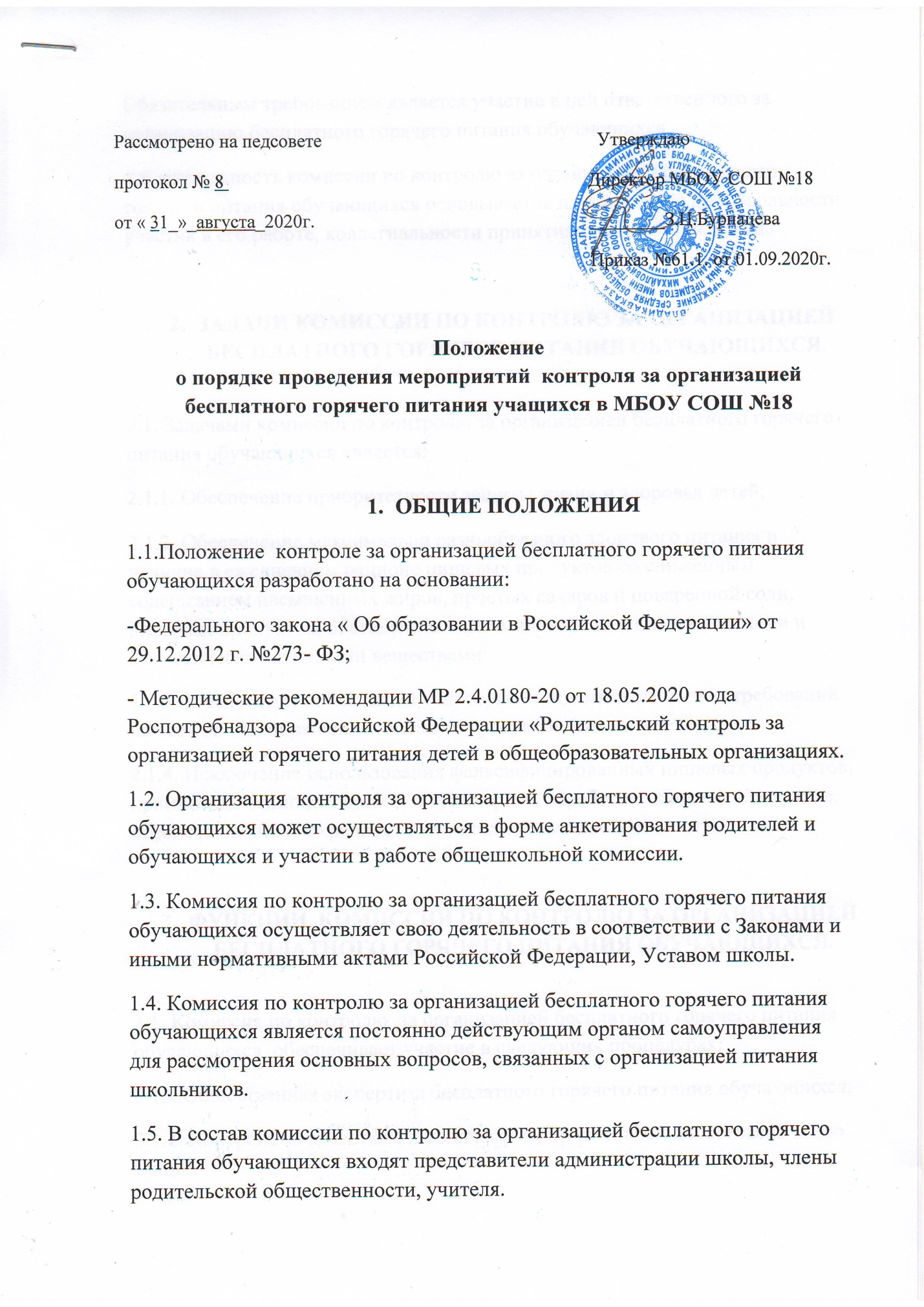 Обязательным требованием является участие в ней ответственного за организацию бесплатного горячего питания обучающихся .1.6.Деятельность комиссии по контролю за организацией бесплатного горячего питания обучающихся основывается на принципах добровольности участия в его работе, коллегиальности принятия решений, гласности.ЗАДАЧИ КОМИССИИ ПО КОНТРОЛЮ ЗА ОРГАНИЗАЦИЕЙ БЕСПЛАТНОГО ГОРЯЧЕГО ПИТАНИЯ ОБУЧАЮЩИХСЯ.2.1. Задачами комиссии по контролю за организацией бесплатного горячего питания обучающихся является:2.1.1. Обеспечение приоритетности защиты жизни и здоровья детей;2.1.2. Обеспечение максимально разнообразного здорового питания и наличие в ежедневном рационе пищевых продуктов со сниженным содержанием насыщенных жиров, простых сахаров и поваренной соли, пищевых продуктов, обогащенных витаминами, пищевыми волокнами и биологически активными веществами;2.1.3.Обеспечение соблюдения санитарно- эпидемиологических требований на всех этапах обращения пищевых продуктов (готовых блюд);2.1.4. Исключение использования фальсифицированных пищевых продуктов, применение технологической и кулинарной обработки пищевых продуктов, обеспечивающих сохранность их исходной пищевой ценности.ФУНКЦИИ  КОМИССИИ ПО КОНТРОЛЮ ЗА ОРГАНИЗАЦИЕЙ БЕСПЛАТНОГО ГОРЯЧЕГО ПИТАНИЯ ОБУЧАЮЩИХСЯ.3.1. Комиссия по контролю  за организацией бесплатного горячего питания обучающихся  обеспечивает участие в следующих процедурах:3.1.1.Общественная экспертиза бесплатного горячего питания обучающихся;3.1.2. Контроль за качеством и количеством приготовленной согласно меню пищи;3.1.3. Изучение мнения обучающихся и их родителей (законных представителей) по организации и улучшению качества питания;3.1.4. Участие в разработке предложений и рекомендаций по улучшению качества питания обучающихся.ПРАВА  И ОТВЕТСТВЕННОСТЬ  КОМИССИИ  ПО КОНТРОЛЮ ЗА ОРГАНИЗАЦИЕЙ БЕСПЛАТНОГО ГОРЯЧЕГО ПИТАНИЯ ОБУЧАЮЩИХСЯ.4.1.Права комиссии:4.1.1. Контролировать в школе организацию и качество бесплатного горячего питания обучающихся;4.1.2. Получать от работников пищеблока информацию по организации питания, качеству приготовляемых блюд и соблюдению санитарно-гигиенических норм;4.1.3. Заслушивать на заседаниях комиссии  заведующую столовой по вопросам обеспечения качественного питания обучающихся;4.1.4.Проводить проверку работы школьной столовой не в полном составе, но в присутствии не менее трёх человек на момент проверки;4.1.5. Изменить график поверки, если причина объективна;4.1.6. Вносить предложения по улучшению качества питания обучающихся;4.1.7.  Состав и порядок работы комиссии доводится до сведения работников школьной столовой, педагогического коллектива, обучающихся и родителей.4.2. Ответственность комиссии:4.2.1. Члены комиссии несут персональную ответственность за невыполнение или ненадлежащее исполнение возложенных на них обязанностей;4.2.2. Комиссия несет ответственность за необъективную оценку по организации бесплатного горячего питания и качества предоставляемых услуг.ОРГАНИЗАЦИЯ  ДЕЯТЕЛЬНОСТИ  КОМИССИИ  ПО КОНТРОЛЮ ЗА ОРГАНИЗАЦИЕЙ БЕСПЛАТНОГО ГОРЯЧЕГО ПИТАНИЯ ОБУЧАЮЩИХСЯ.5.1. Комиссия формируется на основании приказа директора школы. Полномочия комиссии начинаются с момента подписания соответствующего приказа;5.2. Комиссия составляет план-график контроля по организации бесплатного горячего питания обучающихся;5.3.  О результатах работы комиссия информирует администрацию школы и родительскую ответственность;5.4. По итогам учебного года комиссия готовит аналитическую справку для отчёта по самообследованию образовательной организации;5.5. Заседание комиссии проводится по мере необходимости, но не реже одного  раза в четверть и считаются правомочными, если на них присутствует не менее 2/3 ее членов;5.6. Решение комиссии принимаются большинством голосов из числа присутствующих членов путём открытого голосования.ДОКУМЕНТАЦИЯ  КОМИССИИ  ПО КОНТРОЛЮ ЗА ОРГАНИЗАЦИЕЙ БЕСПЛАТНОГО ГОРЯЧЕГО ПИТАНИЯ ОБУЧАЮЩИХСЯ.6.1. Заседания комиссии оформляются протоколом. Протоколы подписываются председателем.